Álgebra gráfico de funçõesAo final da atividade, se autoavalie e coloque sua nota de DPO.Considere a função y(x) = 2x – 1.1. Qual a regra da função? ____________________________________________________2. Tome alguns valores para x  e preencha a tabela abaixo com os valores correspondentes para y.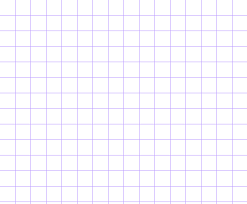 xy